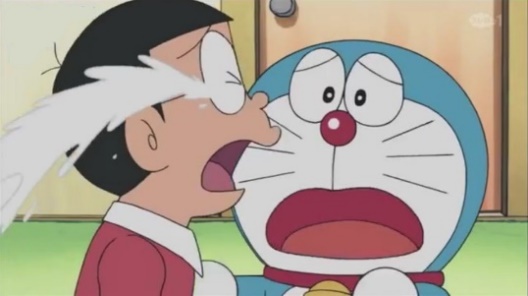 Do you ~?Challenge!! Write 3 sentences about your friends:Example (例): Ms. Ishishiro eats ramen. / Brent does not eat dog food.                                                                                   .                                                                                   .                                                                                   . want a dog?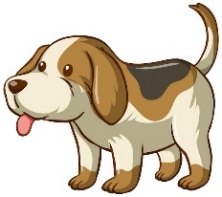 YES      NOSign:                      have a cute pen case?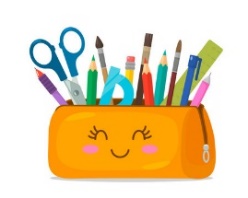 YES      NOSign:                      play Splatoon 3?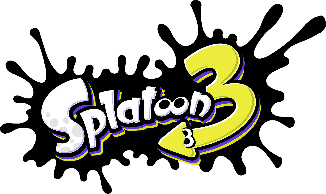 YES      NOSign:                      eat ramen?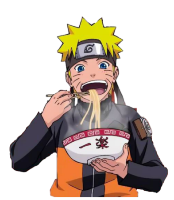 YES      NOSign:                      eat dog food?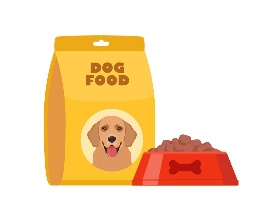 YES      NOSign:                      speak Chinese? 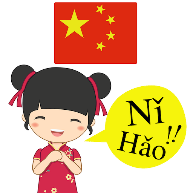 YES      NOSign:                      play table tennis? 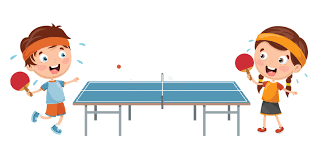 YES     NOSign:                      like summer?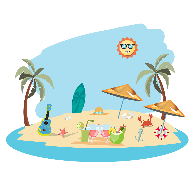 YES      NOSign:                      use a smartphone?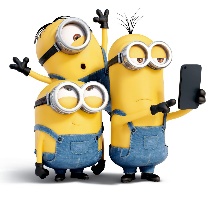 YES      NOSign:                      have a PS5?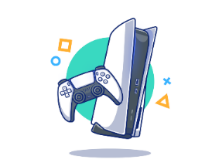 YES      NOSign:                drive a car?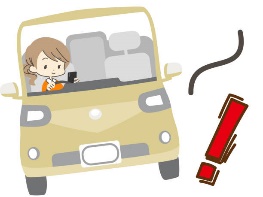 YES      NOSign:              like heavy metal?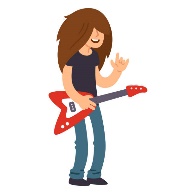 YES      NOSign:              play basketball? 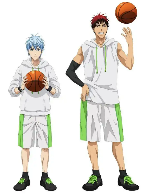 YES      NOSign:                      watch Precure?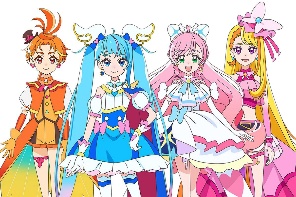 YES      NOSign:                      study English?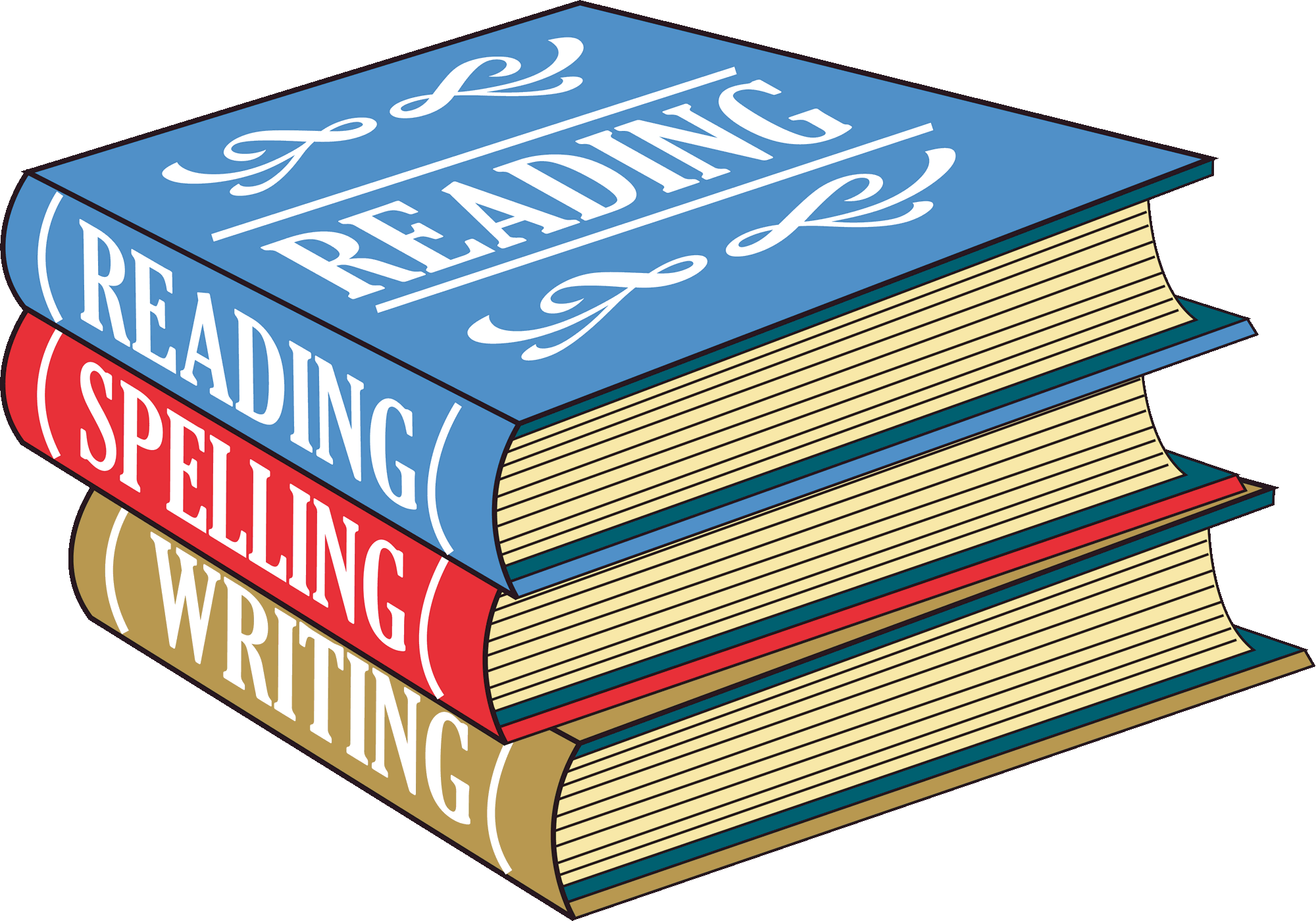 YES      NOSign:                      want homework?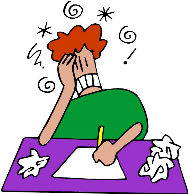 YES      NOSign:                      